Name of Teacher:- Dr. Chandrashekhar  Sidram SwamiQualification: M.Sc., Ph.D.Current Position: Professor and Head, Department of Botany,                              Dayanand Science College, Latur-413512Email: swamics2806@gmail.comMobile: 9421986880About Subject : (Mention your research area or subjects in you expertise)Botany –Plant Pathology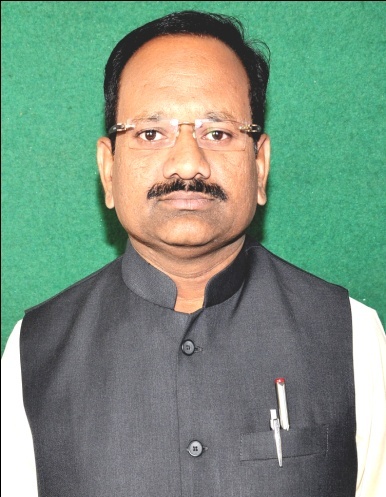 JOB DESCRIPTION	Position:  Professor	Date of Appointment: 1-03-2005	Grade Pay:     10,000	Department: Botany		Post Graduation:  BotanyEDUCATION SPECIAL ACHIEVEMENTS AND AWARDS(including NET,SET,GATE, best teacher, other)TEACHING EXPERIENCEACADEMIC EXPERIENCEADMINISTRATIVE WORK (college/university/other level)(as a member/conducted any programme/activity)OTHER DEVELOPMENTRefresher coursesOrientation coursesShort term coursesOTHER (if any)Title, institute, place, datePROFESSIONAL ACTIVITIESMemberships(including subject associations/committees/counsils/congresses)RESEARCH EXPERIENCE        Projects:	Publications:	Dissertations/Projects: (Your own at B.Sc. and M.Sc level)Presentations: (Please mention only posters and oral presentations, do not  mention attended)State level/District level/College level Symposiums, Seminars, Conferences and WorkshopsEvent name, event Title, organized by, date (Day-month-year), type of presentation.Please use same format for all entriesPlease attach separate list of all international events if more than 3 events Other competitions.Event name, event Title, organized by, date (Day-month-year), typer of presentation.Please use same format for all entriesPlease attach separate list of all international events if more than 3 eventsOTHER SKILLSADDRESSDr. CHANDRASHEKHAR SIDRAM SWAMIDepartment of Botany,Dayanand Science College, Latur - 413 512 (MS)DegreeSubjectInstituteUniversityYear of passingGrade / percentageB.Sc.ChemistryBotanyMicrobiologyRajarshi Shahu Mahavidyalaya, LaturDr. B. A. M. U. Aurangabad199672.84 %M. Sc.BotanyDept. of Botany, Dr. B.A.M.U. AurangabadDr. B. A. M. U. Aurangabad199878.1 %Ph.D.BotanyDept. of Botany, Dr. B.A.M.U. AurangabadDr. B. A. M. U. Aurangabad2002   -----Exam qualified/ AwardExam council /Awarding instituteYear of passing/ Award/Rank/ No. any other specificationsDepartmentInstitute/collegeUniversity Papers taughtTenure/ durationBotanyDayanand science College, LaturS.R.T.M.U.Nanded042005 to 2021(16 Years)Degree Name of studentTitle of project work/thesis UniversityYou acted as (Guide/co-guide)Year of awardPh.D.V.R. Kumbhar“Studies on Eco-Friendly Approaches for the Integrated Management of Fungal Diseases of Onion (Allium cepa L.)"S.R.T.M.U. NandedGuideOngoingPosition held/ worked asProgramme/event nameLevel (college/universityState/national international)Event venue/ conducting college/instituteMonth –year ConvenerUGC-Sponsored National Seminar on ‘Role of Life Forms in Controlling Pollution’NationalD.S.C.L.8-9 August, 2014ConvenerUGC-CPE-Sponsored National Seminar on ‘Intellectual Property Rights (IPR)’NationalD.S.C.L.22 September, 2018CoordinatorSeminar on ‘Energy Management’ (In collaboration with Petroleum Conservation Research Association, Ministry of Petroleum and Natural Gas, Government of India).College LevelD.S.C.L.11 April,2018CoordinatorUGC-CPE Sponsored One Day Workshop on ‘Energy Management’(In collaboration with Petroleum Conservation Research Association, Ministry of Petroleum and Natural Gas, Government of India).College LevelD.S.C.L.7 September, 2018CoordinatorUGC-CPE Sponsored One Day Workshop on ‘Skill Enhancement Course – Floriculture’.College LevelD.S.C.L.18 September, 2018CoordinatorUGC-CPE Sponsored One Day Workshop on ‘Energy Awareness and Management’(Sponsored by Petroleum Conservation Research Association, Ministry of Petroleum and Natural Gas, Government of India).College LevelD.S.C.L.9th August, 2019Title of refresher courseHost institute/university/collegeDuration /tenureRefresher Course in Life SciencesUGC- Academic Staff College,  University of Pune, Pune3 _ 23  October, 2012Refresher Course in Life SciencesZ. B. Patil College, Dhule  (Conducted by UGC- Academic Staff College,  University of Pune, Pune)11 November    to  1 December, 2013Winter School on ‘Relevance of Research for The Society’UGC- Human Resource Development Centre, Punjabi University, Patiala  1-21 December,2015Science Academies ‘Refresher Course in Botany’ Dayanand Science College, Latur (Sponsored by: Indian Academy of Sciences, Bangaluru, Indian National Science Academy, New Delhi and The National Academy of Science, Allahabad)10-24   June,    2019Title of Orientation courseHost institute/university/collegeDuration /tenure82 nd Orientation ProgrammeUGC- Academic    Staff College, Dr. B. A. M. University, Aurangabad2 - 29 June.   2010Title of short term courseHost institute/university/collegeDuration /tenureFaculty Development Programme- A One Week        Inter-disciplinary Short-Term Course     on ‘Research Methodology’Shivaji Mahavidyalaya, Renapur(Conducted by SRTMU, Nanded)23-28 December, 2014UGC-Sponsored Short-Term Course on ‘Research Methodology’UGC- Academic Staff College,  SPPU, Pune6 -12  June,  2016Title of short term courseHost institute/university/collegeDuration /tenureName of Society/Agency/association/council/ congressesCountry of agency/society/congressType of membership Year (specify year)Life time (specify start year)Indian Phytopathological Society, New Delhi              IndiaLife MemberIndian Society of Mycology and Plant Pathology, Udaipur              IndiaLife MemberAssociation of Biology Teachers (Colleges), Patiala              IndiaLife MemberIndian Science Congress  Association              IndiaLife MemberName of InventersTitle of patentApplication No. with date of fileCountryName of PITitle of projectName of agencyFund in Rs.Date of startingDate of completion Current statusDr.C.S.Swami“ Studies on seed-borne fungi   of legumes and their biocontrol measures”UGC75,000Feb.2009Feb.2011CompletedName of author/sTitle of publicationName of journalIssue/vol/yearImpact factorDOIC.S.Swami, N.M. Ghangaonkar and D.S. MukadamToxicity of culture filtrates of fungi from tomato fruits. Proceedings of Conference held at Lal Bahadur Shastri College, Dharmabad2002N.M. Ghangaonkar, C.S.Swami and D.S. MukadamAntifungal activity   of different parts of neem against onion bulb pathogens.Proceedings of Conference held at Lal Bahadur Shastri College, Dharmabad2002C.S.SwamiThe Fungi on different nichesModern Topics in Fungi (Ed. Prof. D.S. Mukadam), Saraswati Publication, Aurangabad, (Book published with financial assistance received from Dr. B. A. M. University, Aurangabad under the scheme of University Grants Commission for publication of Learned/Research work including Doctoral thesis).2004C.S.Swami and D.S. Mukadam Antifungal property of some plant extracts against tomato fungi.Geobios(ISSN:0251-1223).2006C.S.Swami Efficacy of   Trichoderma viride against fungal pathogens           of tomato fruits.Bioinfolet(ISSN:0973-1431)2006C.S.Swami and D.S. MukadamIncidence of diseases on tomato fruits in Marathwada and their biocontrol measures.Emerging Trends in Mycology, Plant Pathology and Microbial Biotechnology. (Ed. Prof.G.Bagyanarayana, Prof.B.Bhadraiah and Dr.Mrs.I.K.Kunwar), BS Publications, Hyderabad. (ISBN:81-7800-081-4).2006C.S.Swami and S.K.AlaneEfficacy of some botanicals against seed- borne fungi of green gram (Phaseolus aureus Roxb.).Bioscience Discovery  (ISSN:2229-3469(Print), 2231-024X       (Online).2013C.S. Swami, S.K.Alane. N.M. Ghangaonkar and S.G. YadavBiological control of seed- borne fungi of Greengram.Role of Life Forms in Controlling Pollution’ Proceedings of National Seminar held at Dayanand Science College, Latur. (ISBN 978-93-83389-79-7)2014S.G. Yadav, P.V. Mane and C.S. SwamiAlgae of Polluted water from MaharashtraRole of Life Forms in Controlling Pollution’ Proceedings of National Seminar held at Dayanand Science College, Latur. (ISBN 978-93-83389-79-7)2014S.G. Yadav, P.V. Mane and C.S. SwamiCyanophycean Diversity of dripping Rocks From Beed DistrictRole of Life Forms in Controlling Pollution’ Proceedings of National Seminar held at Dayanand Science College, Latur. (ISBN 978-93-83389-79-7)2014N.M. Ghangaonkar and C.S.SwamiEffect of carbohydrates on production of hydrolytic enzymes in garlic (Allium sativum L.) bulb pathogens.Advances in Plant Sciences for Sustainable Rural development’. Proceedings of National Conference held at C.T. Bora College, Shirur (Ghodnadi), Dist. Pune(ISBN 978-1-63415-707-0)2014C.S. SwamiBiological Control of Fungal Diseases of Crop Plants.Research Methodology - Book published in Faculty Development programme: a one week Interdisciplinary short- term course on ‘Research Methodology’ held at Shivaji Mahavidyalaya, Renapur. (ISBN 978-93-83411-28-3)2014S.K. Alane and C.S. SwamiAntibacterial activity of plant extracts against Xanthomaons axonopodis pv. punicae causing bacterial blight of pomegranate (Punica granatum L.).Indian journal of Applied Research(ISSN 2249-555X, Index Copernicus IC Value: 74.50)2016C.S.Swami and S.K.AlaneStudies on effect of physical factors on protease production in seed-borne fungi of green gram (Phaseolus aureus Roxb.).Paripex-Indian Journal of Research(ISSN 2250-1991, Index Copernicus IC Value: 77.65)2016C.S.SwamiEffect of supplementation of carbohydrates and nitrogen sources on pectinase production in tomato fungi.Paripex-Indian Journal of Research (ISSN 2250-1991, Index Copernicus IC Value: 77.65).2016C.S.Swami and S.K.AlaneEffect of physical factors on pectinase    production in tomato fungiProceedings of International Conference on ‘Applied Science’ held at Shri Kumarswami Mahavidyalaya, Ausa on 26-27 December, 2017.2017V.R. Kumbhar, S. R. Mane, G. M. Birajdar, S. A. Bansode, C. S. Swami and  U. N. BhalePhysicochemical characterization and population dynamics of mycoflora in infected rhizosphere soil of onion white rot caused by Sclerotium cepivorum.International Journal of current Microbiology and Applied Sciences. (ISSN: 2319-7706).2018S. K. Alane and C. S. SwamiEfficacy of antagonistic organisms against Colletotrichum falcatum causing red rot of sugarcane.International Journal of Research Culture Society(ISSN: 2456-6683)2018V. R. Kumbhar, S. R. Mane, G. M. Birajdar, S. A. Bansode, C. S. Swami and U. N. BhalePhysicochemical characterization and population dynamics of mycoflora in infected rhizosphere soil of onion white rot caused by Sclerotium cepivorum.International Journal of current Microbiology and Applied Sciences(ISSN: 2319-7706)2018C. S. SwamiStudies on toxin production in tomato fungi on different culture mediaParipex – Indian Journal of Research(ISSN 2250-1991)2019C. S. SwamiStudies on effect of physical factors on protease production in tomato fungi.Global Journal for Research Analysis(ISSN 2277-8160)2019C. S. SwamiEffect of supplementation of amino acids on pectinase       production in tomato fungiInternational Journal of Scientific Research (ISSN 2277 – 8179)2020C. S. SwamiStudies on pectinase production in tomato fungi on different culture media. Indian journal of Applied Research(ISSN 2249-555X). 2020C.S.Swami  and N. M. GhangaonkarProtease production in tomato fungi in relation to different culture media and amino acids.Paripex – Indian Journal of Research (ISSN 2250-1991)2020C.S.Swami  and N. M. GhangaonkarInfluence of supplementation of carbohydrates and nitrogen sources on protease production in some tomato fungiGlobal Journal for Research Analysis (ISSN 2277-8160).2020M.K.Gurme and C.S.Swami Biological control of rhizomes inftected with Taphrina maculans causing leaf spot of TurmericFrontiers in biological SciencesISBN – 979-88862960822022DegreeTopicSubject Institute University Duration M.Phil.M.Sc.B.Sc. International>>plz specifyevent (Symposiums, Seminars, Conferences and Workshops)TopicHosted Institute/university DateType of presentationState/district/college level>>plz specify event (Symposiums, Seminars, Conferences and Workshops)TopicHosted Institute/university DateType of presentationEvent TopicHosted Institute/university DateType of presentation